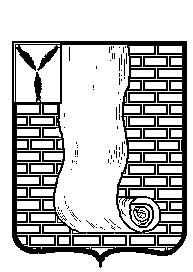                                                АДМИНИСТРАЦИЯКРАСНОАРМЕЙСКОГО МУНИЦИПАЛЬНОГО РАЙОНА САРАТОВСКОЙ ОБЛАСТИПОСТАНОВЛЕНИЕО внесение изменений в муниципальную программу «Информационное освещение деятельности органов местного самоуправления Красноармейского муниципального района на 2022-2024 годы», утвержденную постановлением администрации КМР от 29 сентября 2021г.№641В соответствии со статьей 179 Бюджетного кодекса Российской Федерации, Федеральным законом от 6 октября 2003 года «131-ФЗ «Об общих принципах организации местного самоуправления в Российской Федерации», Постановлением администрации Красноармейского муниципального района Саратовской области от 14 октября 2019 года № 791 «Об утверждении Порядка принятия решений о разработке муниципальных программ, их формирования и реализации и Порядка оценки эффективности реализации муниципальных программ»,  Уставом Красноармейского муниципального района, администрация Красноармейского муниципального района Саратовской области ПОСТАНОВЛЯЕТ:1. Внести изменения в муниципальную программу «Информационное освещение деятельности органов местного самоуправления Красноармейского муниципального района на 2022-2024 годы», изложив ее в новой редакции согласно приложению.2. Организационно - контрольному отделу администрации Красноармейского муниципального района опубликовать настоящее постановление путем размещения на официальном сайте администрации Красноармейского муниципального района в информационно-телекоммуникационной сети «Интернет».3. Настоящее постановление вступает в силу с дня подписания.4. Контроль за исполнением настоящего постановления возложить на заместителя администрации- руководителя аппарата администрации Красноармейского муниципального района Всемирнова С.В.Глава Красноармейского муниципального района                                                                       А.И. ЗотовПриложение к постановлению администрации Красноармейскогомуниципального районаот 25.11.2022г.№1075Паспортмуниципальной программы«Информационное освещение деятельностиорганов местного самоуправления Красноармейскогомуниципального района на 2022-2024 годы»1. Характеристика сферы реализации программыВ современных условиях средства массовой информации являются мощным ресурсом обеспечения информирования населения по вопросам деятельности органов местного самоуправления в целях повышения эффективности участия граждан в процессе принятия решений, что определяет необходимость выработки целенаправленной информационной политики органами местного самоуправления, направленной на более широкое освещение своей деятельности. Данная необходимость вытекает также из высокого уровня политической грамотности населения, и, как следствие, возрастающих потребностей жителей Красноармейского района  в информации о деятельности органов местного  самоуправления. То есть, осуществление информационной стратегии органами местного самоуправления выполняет исключительно важную социальную функцию – оперативное информирование населения о своей деятельности для удовлетворения его информационных потребностей, обеспечения конструктивного взаимодействия населения с органами местного самоуправления.        Муниципальная программа позволит наиболее рационально и эффективно использовать информационные каналы, осуществлять комплексный и  всесторонний подход к решению задач, стоящих перед местными органами власти в области информирования населения.Мероприятия, предусмотренные программой, соответствуют основным направлениям развития Красноармейского муниципального района, отраженные в стратегии телевещания, печатных средствах массовой информации муниципального образования Красноармейского муниципального района.2. Цель и задачи муниципальной программы   Целью Программы является: формирование открытого информационного пространства на территории Красноармейского муниципального района, удовлетворяющего требованиям реализации прав граждан на доступ к информации о деятельности органов местного самоуправления и обеспечения гласности и открытости деятельности органов местного самоуправления.Важными также являются следующие цели:- освещение деятельности органов местного самоуправления Красноармейского муниципального района и Правительства Саратовской области;- содействие формированию у жителей поселения высоких духовно-нравственных ценностей, патриотического сознания, верности Отечеству, любви к малой родине;- воспитание молодежи в лучших традициях народов, проживающих на территории Красноармейского муниципального района;- публикация нормативно-правовых актов органов местного самоуправления Красноармейского муниципального района;Для достижения указанной цели необходимо решение ряда задач:          1. Повышение информационной открытости органов местного самоуправления для обеспечения продуктивного диалога местного самоуправления и местного сообщества.          2. Формирование системы муниципальной поддержки средств массовой информации для широкого использования потенциала средств массовой информации, для участия в реализации социально-значимых проектах и программах.         3.Реализация целенаправленной информационной политики органов местного самоуправления в целях более широкого освещения деятельности органов местного самоуправления на территории Красноармейского муниципального района        4.Укрепление общественных связей и формирования позитивного общественного  мнения, укрепление морально нравственных ценностей общества, развитие культуры и сохранение культурного наследия, конституционного права жителей Красноармейского муниципального района на получение оперативной и достоверной информации о важнейших общественно-политических, социально-культурных событиях Красноармейского муниципального района. 3.Целевые показатели  (индикаторы) муниципальной программыСостав целевых  показателей программы определен исходя из  принципа необходимости и достаточности информации для характеристики достижения целей и решения задач, определенных программой (Таблица1.).Перечень показателей (индикаторов) носит открытый характер и предусматривает возможность  их корректировки в случае потери информативности показателя. Особенностью является не только их количественные  характеристик, но и  качественные, связанные со спецификой  муниципальной программы.Таблица 1.Сведенияо целевых показателях (индикаторах) муниципальной программы«Информационное освещение деятельностиорганов местного самоуправления Красноармейскогомуниципального района на 2022-2024 годы»4. Прогноз конечных результатов муниципальной программы, сроки и этапы реализации муниципальной программыРеализация программных мероприятий позволит повысить степень доверия населения к исполнительной и законодательной власти, за счет обеспечения обратной связи через средства массовой информации, которая будет способствовать оперативному решению проблемных ситуаций. На сегодняшний день, актуальными остаются задачи по улучшению взаимодействия населения с органами местной власти и средствами массовой информации по вопросам местного значения, повышение открытости и гласности работы этих органов; установление обратной связи с населением; координация работы в определении приоритетных тем для освещения деятельности органов местного самоуправления в средствах массовой информации; предоставление информации, справочных материалов по социальным и интересующим граждан вопросам; обобщение опыта работы по информированию. Также остается необходимость в нормативном регулировании информационного освещения деятельности органов местного самоуправления, что достигается за счет разработки данной Программы.Реализация программных мероприятий позволит средствам массовой информации и коммуникации, активизировать освещение социально значимых тем и повысить качество информационных продуктов. Сроки и этапы реализации муниципальной  программы – 2022-2024 г.г.5. Перечень основных мероприятий  муниципальной программы          В рамках программы реализуются основные мероприятия (таблица 2).Основные мероприятия выделены исходя из цели, содержания и с учетом специфики механизмов, применяемых для решения определенных задач.Таблица № 2Переченьосновных мероприятий муниципальной программы«Информационное освещение деятельностиорганов местного самоуправления Красноармейскогомуниципального района на 2022-2024 годы»6. Финансовое обеспечение муниципальной программыРесурсное  обеспечение реализации программы за счет средств местного бюджета администрации Красноармейского муниципального района и Правительства Саратовской области по годам реализации в разрезе мероприятий программы представлено  в Таблице № 3Таблица 3.Сведенияоб объемах  и источниках финансового обеспечения муниципальной программы «Информационное освещение деятельностиорганов местного самоуправления Красноармейскогомуниципального района на 2022-2024 годы»7. Анализ рисков реализации муниципальной программы          Достижение запланированных результатов реализации муниципальной программы связано с возникновением и преодолением  различных рисков реализации муниципальной программы. Наиболее значимые риски, основные причины их возникновения:от25 ноября 2022г.№1075от25 ноября 2022г.№1075г. КрасноармейскОснование разработки муниципальной программы (наименование и номер соответствующего правового акта)Федеральный закон от 6 октября 2003 года № 131-ФЗ «Об общих принципах организации местного самоуправления в Российской Федерации»,  Федеральный закон от 13 января 1995 года N 7-ФЗ "О порядке освещения деятельности органов государственной власти в государственных средствах массовой информации", Устав Красноармейского муниципального района, постановление № 791 от 14.10.2019«Об утверждении порядка принятия решений о разработке муниципальных программ, их формирования и реализации и порядка оценки эффективности реализации муниципальных программ»Федеральный закон от 6 октября 2003 года № 131-ФЗ «Об общих принципах организации местного самоуправления в Российской Федерации»,  Федеральный закон от 13 января 1995 года N 7-ФЗ "О порядке освещения деятельности органов государственной власти в государственных средствах массовой информации", Устав Красноармейского муниципального района, постановление № 791 от 14.10.2019«Об утверждении порядка принятия решений о разработке муниципальных программ, их формирования и реализации и порядка оценки эффективности реализации муниципальных программ»Федеральный закон от 6 октября 2003 года № 131-ФЗ «Об общих принципах организации местного самоуправления в Российской Федерации»,  Федеральный закон от 13 января 1995 года N 7-ФЗ "О порядке освещения деятельности органов государственной власти в государственных средствах массовой информации", Устав Красноармейского муниципального района, постановление № 791 от 14.10.2019«Об утверждении порядка принятия решений о разработке муниципальных программ, их формирования и реализации и порядка оценки эффективности реализации муниципальных программ»Федеральный закон от 6 октября 2003 года № 131-ФЗ «Об общих принципах организации местного самоуправления в Российской Федерации»,  Федеральный закон от 13 января 1995 года N 7-ФЗ "О порядке освещения деятельности органов государственной власти в государственных средствах массовой информации", Устав Красноармейского муниципального района, постановление № 791 от 14.10.2019«Об утверждении порядка принятия решений о разработке муниципальных программ, их формирования и реализации и порядка оценки эффективности реализации муниципальных программ»Ответственный исполнитель муниципальной программыАдминистрация Красноармейского муниципального района.Администрация Красноармейского муниципального района.Администрация Красноармейского муниципального района.Администрация Красноармейского муниципального района.Участники муниципальной программыАдминистрация Красноармейского муниципального района.МУП «Редакция газеты «Новая жизнь»Администрация Красноармейского муниципального района.МУП «Редакция газеты «Новая жизнь»Администрация Красноармейского муниципального района.МУП «Редакция газеты «Новая жизнь»Администрация Красноармейского муниципального района.МУП «Редакция газеты «Новая жизнь»Цели муниципальной программыФормирование открытого информационного пространства на территории Красноармейского муниципального района, удовлетворяющего требованиям реализации прав граждан на доступ к информации о деятельности органов местного самоуправления и обеспечения гласности и открытости деятельности органов местного самоуправления.Формирование открытого информационного пространства на территории Красноармейского муниципального района, удовлетворяющего требованиям реализации прав граждан на доступ к информации о деятельности органов местного самоуправления и обеспечения гласности и открытости деятельности органов местного самоуправления.Формирование открытого информационного пространства на территории Красноармейского муниципального района, удовлетворяющего требованиям реализации прав граждан на доступ к информации о деятельности органов местного самоуправления и обеспечения гласности и открытости деятельности органов местного самоуправления.Формирование открытого информационного пространства на территории Красноармейского муниципального района, удовлетворяющего требованиям реализации прав граждан на доступ к информации о деятельности органов местного самоуправления и обеспечения гласности и открытости деятельности органов местного самоуправления.Задачи муниципальной программы 1. Повышение информационной открытости органов местного самоуправления для обеспечения продуктивного диалога местного самоуправления и местного сообщества.2. Формирование системы муниципальной поддержки средств массовой информации для широкого использования потенциала средств массовой информации, для участия в реализации социально-значимых проектах и программах.3. Реализация целенаправленной информационной политики органов местного самоуправления в целях более широкого освещения деятельности органов местного самоуправления на территории Красноармейского муниципального района4. Укрепление общественных связей и формирования позитивного общественного  мнения, укрепление морально нравственных ценностей общества, развитие культуры и сохранение культурного наследия, конституционного права жителей Красноармейского муниципального района на получение оперативной и достоверной информации о важнейших общественно-политических, социально-культурных событиях Красноармейского муниципального района.  1. Повышение информационной открытости органов местного самоуправления для обеспечения продуктивного диалога местного самоуправления и местного сообщества.2. Формирование системы муниципальной поддержки средств массовой информации для широкого использования потенциала средств массовой информации, для участия в реализации социально-значимых проектах и программах.3. Реализация целенаправленной информационной политики органов местного самоуправления в целях более широкого освещения деятельности органов местного самоуправления на территории Красноармейского муниципального района4. Укрепление общественных связей и формирования позитивного общественного  мнения, укрепление морально нравственных ценностей общества, развитие культуры и сохранение культурного наследия, конституционного права жителей Красноармейского муниципального района на получение оперативной и достоверной информации о важнейших общественно-политических, социально-культурных событиях Красноармейского муниципального района.  1. Повышение информационной открытости органов местного самоуправления для обеспечения продуктивного диалога местного самоуправления и местного сообщества.2. Формирование системы муниципальной поддержки средств массовой информации для широкого использования потенциала средств массовой информации, для участия в реализации социально-значимых проектах и программах.3. Реализация целенаправленной информационной политики органов местного самоуправления в целях более широкого освещения деятельности органов местного самоуправления на территории Красноармейского муниципального района4. Укрепление общественных связей и формирования позитивного общественного  мнения, укрепление морально нравственных ценностей общества, развитие культуры и сохранение культурного наследия, конституционного права жителей Красноармейского муниципального района на получение оперативной и достоверной информации о важнейших общественно-политических, социально-культурных событиях Красноармейского муниципального района.  1. Повышение информационной открытости органов местного самоуправления для обеспечения продуктивного диалога местного самоуправления и местного сообщества.2. Формирование системы муниципальной поддержки средств массовой информации для широкого использования потенциала средств массовой информации, для участия в реализации социально-значимых проектах и программах.3. Реализация целенаправленной информационной политики органов местного самоуправления в целях более широкого освещения деятельности органов местного самоуправления на территории Красноармейского муниципального района4. Укрепление общественных связей и формирования позитивного общественного  мнения, укрепление морально нравственных ценностей общества, развитие культуры и сохранение культурного наследия, конституционного права жителей Красноармейского муниципального района на получение оперативной и достоверной информации о важнейших общественно-политических, социально-культурных событиях Красноармейского муниципального района. Ожидаемые конечные результаты реализации муниципальной программыРеализация программных мероприятий позволит повысить степень доверия населения к исполнительной и законодательной власти, за счет обеспечения обратной связи через средства массовой информации, которая будет способствовать оперативному решению проблемных ситуаций. Реализация программных мероприятий позволит повысить степень доверия населения к исполнительной и законодательной власти, за счет обеспечения обратной связи через средства массовой информации, которая будет способствовать оперативному решению проблемных ситуаций. Реализация программных мероприятий позволит повысить степень доверия населения к исполнительной и законодательной власти, за счет обеспечения обратной связи через средства массовой информации, которая будет способствовать оперативному решению проблемных ситуаций. Реализация программных мероприятий позволит повысить степень доверия населения к исполнительной и законодательной власти, за счет обеспечения обратной связи через средства массовой информации, которая будет способствовать оперативному решению проблемных ситуаций. Сроки и этапы реализации муници-пальной программы2022,  2023,  2024 годы2022,  2023,  2024 годы2022,  2023,  2024 годы2022,  2023,  2024 годыОбъемы финансового обеспечения муници- пальной программы, в том числе по годамРасходы (тыс.рублей)Расходы (тыс.рублей)Расходы (тыс.рублей)Расходы (тыс.рублей)Объемы финансового обеспечения муници- пальной программы, в том числе по годамВсего2022 год2023 год2024 годВсего:В том числеместный бюджетсредства областного бюджета5407,38  2838,82568,52599,4930,91668,51399,2949,2450,01408,78958,7450,0Целевые показателиЦелевые показатели (индикаторы) приведены в Таблице 1.Целевые показатели (индикаторы) приведены в Таблице 1.Целевые показатели (индикаторы) приведены в Таблице 1.Целевые показатели (индикаторы) приведены в Таблице 1.Целевые показатели2022 год2023 год2024 год1. Средства массовой информации и коммуникации, освещающие деятельность  органов местного самоуправления 100%100%100%2.Массовая аудитория, привлеченная посредством средств массовой информации и коммуникации   100%100%100%Наименование мероприятий ИсполнительСрокСрокНаименование мероприятий Исполнительначала реализацииокончания реализации1.Субсидии для МУП «Редакция газеты «Новая жизнь», выделяемой из бюджета Красноармейского муниципального района и Правительства Саратовской области на возмещение затрат, на реализацию информационных проектов, направленных на освещение в средствах массовых информаций наиболее значимых тем.Администрация Красноармейского муниципального района2022год2024год2. Средства, выделяемые из бюджета Красноармейского муниципального района, выделяемые на реализацию информационных проектов, направленных на освещение в средствах массовой информации наиболее значимых тем.Администрация Красноармейского муниципального района2022год2024год№            п/пНаименование мероприятияОбъем финансирования (тыс. руб.)Объем финансирования (тыс. руб.)Объем финансирования (тыс. руб.)Кол-воРезультат реализации мероприятия2022г2023г2024гСубсидии для МУП «Редакция газеты «Новая жизнь», выделяемой из бюджета Красноармейского муниципального района и Правительства Саратовской области на возмещение затрат, на реализацию информационных проектов, направленных на освещение в средствах массовых информаций наиболее значимых тем.Субсидии для МУП «Редакция газеты «Новая жизнь», выделяемой из бюджета Красноармейского муниципального района и Правительства Саратовской области на возмещение затрат, на реализацию информационных проектов, направленных на освещение в средствах массовых информаций наиболее значимых тем.Субсидии для МУП «Редакция газеты «Новая жизнь», выделяемой из бюджета Красноармейского муниципального района и Правительства Саратовской области на возмещение затрат, на реализацию информационных проектов, направленных на освещение в средствах массовых информаций наиболее значимых тем.Субсидии для МУП «Редакция газеты «Новая жизнь», выделяемой из бюджета Красноармейского муниципального района и Правительства Саратовской области на возмещение затрат, на реализацию информационных проектов, направленных на освещение в средствах массовых информаций наиболее значимых тем.Субсидии для МУП «Редакция газеты «Новая жизнь», выделяемой из бюджета Красноармейского муниципального района и Правительства Саратовской области на возмещение затрат, на реализацию информационных проектов, направленных на освещение в средствах массовых информаций наиболее значимых тем.1.Информационное освещение деятельности органов местного самоуправления  Красноармейского муниципального района2599,41399,21408,78Повышение уровня информированности населения  Красноар-мейского  района, своевременное обеспе-чение оперативного освещения в СМИ важнейших общест-венно-политических, социально-культурных событий  Красноар-мейского района, деятельности органов местного самоуправ-ления Красноар-мейского района;
- сохранении и развитии информа-ционного пространства  Красноармейского района;
- существенного повышения качества газетных публикаций. 1.1.Информирование о деятельности учреждений здравоохранения, образования, культуры60,061,062,06Повышение уровня информированности населения  Красноар-мейского  района, своевременное обеспе-чение оперативного освещения в СМИ важнейших общест-венно-политических, социально-культурных событий  Красноар-мейского района, деятельности органов местного самоуправ-ления Красноар-мейского района;
- сохранении и развитии информа-ционного пространства  Красноармейского района;
- существенного повышения качества газетных публикаций. 1.2.Информирование о строительстве, реконструкции, модернизации объектов социальной сферы46,849,8 52,78 6Повышение уровня информированности населения  Красноар-мейского  района, своевременное обеспе-чение оперативного освещения в СМИ важнейших общест-венно-политических, социально-культурных событий  Красноар-мейского района, деятельности органов местного самоуправ-ления Красноар-мейского района;
- сохранении и развитии информа-ционного пространства  Красноармейского района;
- существенного повышения качества газетных публикаций. 1.3.Информирование об обеспечении занятости населения, трудоустройстве выпускников25,025,0 25,03Повышение уровня информированности населения  Красноар-мейского  района, своевременное обеспе-чение оперативного освещения в СМИ важнейших общест-венно-политических, социально-культурных событий  Красноар-мейского района, деятельности органов местного самоуправ-ления Красноар-мейского района;
- сохранении и развитии информа-ционного пространства  Красноармейского района;
- существенного повышения качества газетных публикаций. 1.4.Информирование о реализации проектов, направленных на реформирование ЖКХ40,4 40,4  40,43Повышение уровня информированности населения  Красноар-мейского  района, своевременное обеспе-чение оперативного освещения в СМИ важнейших общест-венно-политических, социально-культурных событий  Красноар-мейского района, деятельности органов местного самоуправ-ления Красноар-мейского района;
- сохранении и развитии информа-ционного пространства  Красноармейского района;
- существенного повышения качества газетных публикаций. 1.5.Информирование об обеспечении продовольственной безопасности  39,0 41,5 43,5  5Повышение уровня информированности населения  Красноар-мейского  района, своевременное обеспе-чение оперативного освещения в СМИ важнейших общест-венно-политических, социально-культурных событий  Красноар-мейского района, деятельности органов местного самоуправ-ления Красноар-мейского района;
- сохранении и развитии информа-ционного пространства  Красноармейского района;
- существенного повышения качества газетных публикаций. 1.6.Информирование об обеспечении безопасности дорожного движения, пропаганде безопасного поведения на воде39,041,543,55Повышение уровня информированности населения  Красноар-мейского  района, своевременное обеспе-чение оперативного освещения в СМИ важнейших общест-венно-политических, социально-культурных событий  Красноар-мейского района, деятельности органов местного самоуправ-ления Красноар-мейского района;
- сохранении и развитии информа-ционного пространства  Красноармейского района;
- существенного повышения качества газетных публикаций. 1.7.Информирование о развитии массового спорта и спортивных достижениях школ и команд района80,284,084,010Повышение уровня информированности населения  Красноар-мейского  района, своевременное обеспе-чение оперативного освещения в СМИ важнейших общест-венно-политических, социально-культурных событий  Красноар-мейского района, деятельности органов местного самоуправ-ления Красноар-мейского района;
- сохранении и развитии информа-ционного пространства  Красноармейского района;
- существенного повышения качества газетных публикаций. 1.8.Информирование об организации отдыха и оздоровления детей 12,116,617,42Повышение уровня информированности населения  Красноар-мейского  района, своевременное обеспе-чение оперативного освещения в СМИ важнейших общест-венно-политических, социально-культурных событий  Красноар-мейского района, деятельности органов местного самоуправ-ления Красноар-мейского района;
- сохранении и развитии информа-ционного пространства  Красноармейского района;
- существенного повышения качества газетных публикаций. 1.9.Информирование о деятельности и реформировании органов местного самоуправления. 150,0150,0150,010Повышение уровня информированности населения  Красноар-мейского  района, своевременное обеспе-чение оперативного освещения в СМИ важнейших общест-венно-политических, социально-культурных событий  Красноар-мейского района, деятельности органов местного самоуправ-ления Красноар-мейского района;
- сохранении и развитии информа-ционного пространства  Красноармейского района;
- существенного повышения качества газетных публикаций. 1.10.Публикации нормативно-правовых актов ОМС 400,0400,0400,0Повышение уровня информированности населения  Красноар-мейского  района, своевременное обеспе-чение оперативного освещения в СМИ важнейших общест-венно-политических, социально-культурных событий  Красноар-мейского района, деятельности органов местного самоуправ-ления Красноар-мейского района;
- сохранении и развитии информа-ционного пространства  Красноармейского района;
- существенного повышения качества газетных публикаций. 1.11Информирование об антикоррупционных мероприятиях 15,616,617,41.12Информирование деятельности органов ОМСУ в сфере экономики, социальной сфере, общественных и межнациональных отношений22,822,822,81.13Освещение деятельности Губернатора Саратовской области и Правительства Саратовской области1668,5450,0450,0Итого по МПИтого по МП5407,38N 
п/пВнешний фактор, который   
может повлиять на реализацию
ПрограммыМеханизм минимизации негативного    
влияния внешних факторов1.Отсутствие средств в бюджете Красноармейского муниципального района в условиях мирового экономического кризиса   Оптимизация расходов бюджета Красноармейского муниципального района и изыскание средств    на   выполнение   администрацией   Крас-ноармейского муниципального района обязательств согласно договору          2.Действие обстоятельств      
непреодолимой силы          Оперативное реагирование обеих сторон и незамедлительное информирование о таких 
обстоятельствах по договору             3.Изменение федерального, областного
законодательства            Принятие соответствующего норма-тивного правового акта органом  местного самоуправления Красноар-мейского муниципального района.       